Decatur County Board of Elections and Registration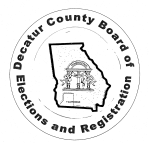 122 W. Water Street   P.O. Box 7428Bainbridge, GA 39818(229) 243-2087 Office   (229) 248-3743 Faxelections@decaturcountyga.govPUBLIC NOTICEThe Decatur County Board of Elections and Voter Registration will take comments on the relocation of the West Bainbridge polling location from the School Support Center located at 507 Martin St. to the Veterans of Foreign Wars (VFW) building located at 1602 Pierce St. in West Bainbridge. This proposed change is for any called special elections leading up to and including the May 24, 2022, General Primary and all foreseeable elections thereafter.Public comments may be submitted in writing to P.O. Box 7428, Bainbridge, GA 39818 or elections@decaturcountyga.gov. All comments are due to our office by Oct. 4.Carol P. Heard, Chief Elections Official